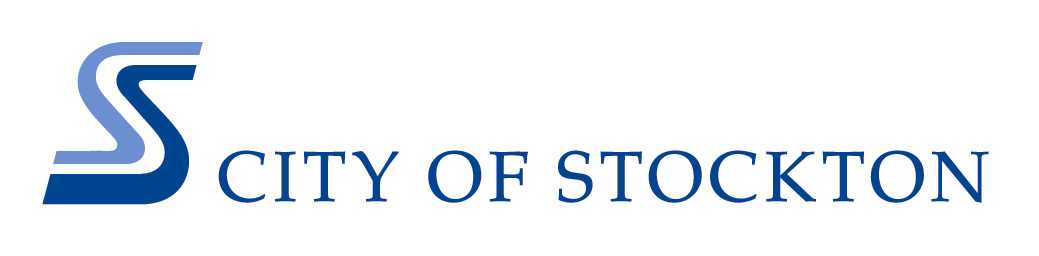 NEWS RELEASEFor Immediate Release:	Contact:	Connie CochranThursday, November 21, 2019		Community Relations Officer	209-937-8827 (o) / 209-629-1251 (c)	Connie.Cochran@stocktonca.gov Community Planning Summit to Assist with Developing aRegional Plan on HomelessnessSTOCKTON, Calif. – A Community Planning Summit will be held Wednesday, December 4, 2019, from 10 a.m. to 4 p.m., in the Main Hall at the Stockton Memorial Civic Auditorium, 525 N. Center Street, Stockton. This is a full-day, interactive forum to kick-start the development of a Regional Plan on Homlessness. All interested community members and those who have experienced homelessness are welcome and encouraged to participate. 	The Summit will offer opportunities to learn and contribute through presentations, small-group breakout sessions, question and answer sessions, and other interactive activities. The purpose of the Summit is to identify community goals and priorities that will ultimately lead to an actionable strategic plan for the region. On September 17, 2019, the Stockton City Council approved a contract with Homebase – a nationally recognized expert on homelessness – to prepare a San Joaquin Continuum of Care Strategic Homelessness Plan, City of Stockton Strategic Homelessness Plan, and a City of Stockton application for state Homeless Housing, Assistance and Prevention Program funds. The anticipated completion date of the plan is February 2020. Actions identified in the strategic plan will leverage other available -more-more-more-resources by avoiding the duplication of existing services and programs and focusing on missing or insufficient services and programs. The consultant will also prepare an application for Homeless Housing, Assistance, and Prevention Program. Funding for the consulting services is from the State Homeless Housing, Assistance and Prevention Program Funds. This Community Planning Summit will contribute to the development of these plans and the application. Please RSVP for the Summit using this link https://forms.gle/9JHHaF1QBLLoupLU7 or contact the City of Stockton Economic Development Department at 209-937-8539.###All News Releases can be found on the City of Stockton website at www.stocktonca.gov/news.Please follow us at: www.facebook.com/CityofStockton   www.twitter.com/StocktonUpdateswww.YouTube.com/StocktonUpdates#